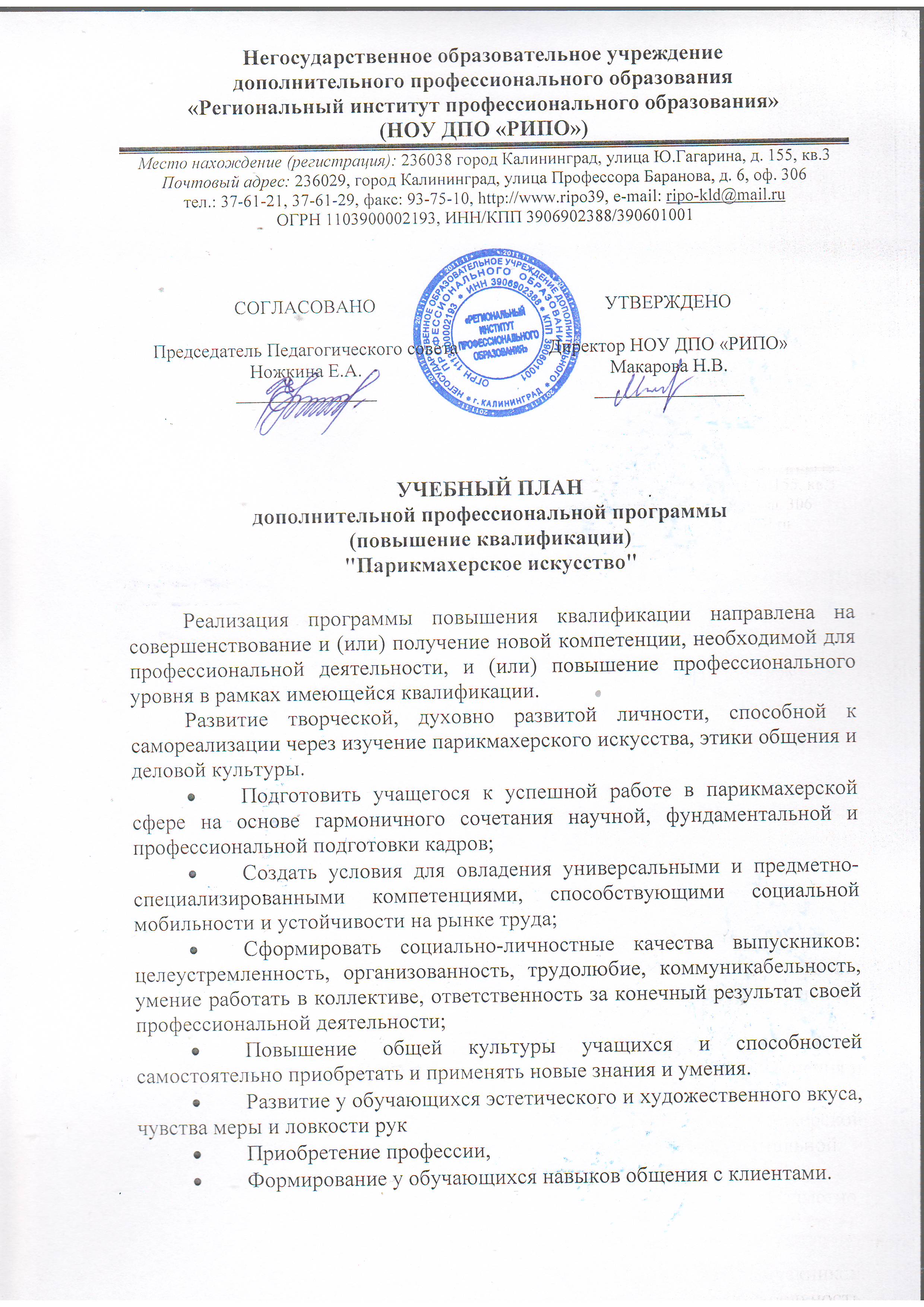 Категория слушателей: лица, имеющие среднее профессиональное и (или) высшее образование; лица, получающие среднее профессиональное и (или) высшее образование.Срок обучения: 100 часов.Форма обучения: очная, очно-заочная, заочная.№п/пНаименование разделов, дисциплин и темВсегочасовВ том числе:В том числе:В том числе:ФормыконтролялекцииВыездные занятия, стажировка, деловые игры и др.Практические, лабораторные,семинары1.Теория.1.1.Вводная часть. Сфера услуг. Виды услуг, предоставляемые парикмахером. 1.2.Основные и дополнительные услуги. Перспективы роста профессии. 1.3.Особенности современной индустрии парикмахерского искусства.1266устный опрос2.Технология мытья и массажа головы. 2.1.Мытье головы гигиеническое и лечебное. Приемы мытья головы. 2.2.Правила применения средств при мытье головы с учетом их назначения. 2.3.Массаж головы: назначение и методы выполнения.1266устный опрос 3.Методы укладки и завивки волос. 3.1.Элементы прически, пробор, волна, крон, локон. 3.2.Укладка волос холодным методом. 3.3.Укладка волос с применением щипцов, горячая укладка.1385Устный опрос4.Технология стрижки волос. 4.1.Виды и фасоны стрижек мужских, женских и детских. 4.2.Операции стрижки.1266контрольная работа5.Тушовка. Окантовка. Градуировка. 5.1.Базовые стрижки мужские и женские. 5.2.Схемы выполнения стрижек. 5.3.Современные технологические приемы. 5.4.Выбор стрижки для клиенты.10556.Технология окрашивания волос. 6.1.Назначение и применение окрашенных волос. 6.2.Группы красителей. Выбор и способы окрашивания волос. 6.3.Тонировка. 6.4.Мелирование. 6.5.Блондирование.1266устный опрос7.Технологические операции химической завивки. 7.1.Последовательность и приемы выполнения химической завивки. 7.2.Меры предосторожности при химической завивке. Уход.1266устный опрос8.Виды,свойства и назначения. Моющие средства ,их классификация. 8.1.Ассортимент. Мыло, шампунь, бальзам – ополаскиватель. 8.2.Отличительные особенности. 8.3.Требования к качеству.1156Итоговый контроль:66Итоговое заданиеИтого:1004852